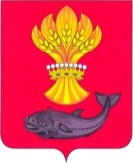 АДМИНИСТРАЦИЯ ПАНИНСКОГО МУНИЦИПАЛЬНОГО РАЙОНА ВОРОНЕЖСКОЙ ОБЛАСТИПОСТАНОВЛЕНИЕот 02 февраля 2021 года № 25 	р.п. ПаниноО финансировании расходов на питаниеобучающихся и воспитанников образовательныхорганизаций Панинского муниципального района Воронежской области в 2021 годуВ соответствии с программой «Развитие образования», утвержденной постановлением администрации Панинского муниципального района Воронежской области от 14.10.2019 № 400 «Об утверждении муниципальной программы Панинского муниципального района «Развитие образования» (основное мероприятие 5 «Финансовое обеспечение деятельности ДОУ» подпрограммы № 1 «Повышение доступности и качества дошкольного образования» и основное мероприятие № 7 «Охрана жизни и здоровья детей» подпрограммы № 2 «Повышение доступности и качества общего образования»), в целях укрепления здоровья обучающихся и воспитанников образовательных организаций Панинского муниципального района Воронежской области, администрация Панинского муниципального района Воронежской области п о с т а н о в л я е т:Руководителям общеобразовательных и дошкольных образовательных организаций Панинского муниципального района Воронежской области: 1.1. Организовать питание обучающихся и воспитанников образовательных организаций в 2021 году, предусмотрев выплату денежных средств на питание из муниципального бюджета в размере: всем обучающимся 1-4-х классов – 14,00 рублей на завтрак согласно приложениям № 1, № 2 к настоящему постановлению; обучающимся 5-11-х классов из многодетных малообеспеченных семей, подростков с дефицитом массы тела, обучающихся с ограниченными возможностями здоровья – 14,00 рублей на завтрак и 28,00  рублей на обед согласно приложениям № 3, №4  к настоящему постановлению; всем воспитанникам групп продленного дня – 30,00 рублей на дополнительный обед согласно приложению № 5 к настоящему постановлению; всем обучающимся 1-9-х классов – 12,4 рублей 3 раза в неделю на молоко согласно приложениям № 6, № 7 к настоящему постановлению; всем воспитанникам дошкольных образовательных организаций – 30,00 рублей,  в день согласно приложению № 8 к настоящему постановлению;всем воспитанникам дошкольных образовательных организаций относящихся к льготной категории согласно постановлению от 27.11.2020 № 503 «О плате, взимаемой с родителей (законных представителей), за присмотр и уход за детьми в муниципальных образовательных организациях Панинского муниципального района, реализующих образовательные программы дошкольного образования» - 1100 рублей в месяц согласно приложению № 9 к настоящему постановлению; всех обучающихся, имеющих статус обучающихся с ограниченными возможностями здоровья и получающих образование на дому, обеспечить сухим пайком или денежной компенсацией за питание в размере 68,00 рублей в день на одного обучающегося.1.2.  Активизировать работу по привлечению денежных средств безвозмездной помощи от физических и юридических лиц – пожертвование для обеспечения полноценного рациона питания обучающихся. Определить отдел по образованию, опеке, попечительству, спорту и работе с молодежью администрации Панинского муниципального района Воронежской области (Телкова Л.А.) уполномоченным органом по расходованию средств, выделяемых на питание обучающихся и воспитанников в образовательных организациях, расположенных на территории Панинского муниципального района Воронежской области.Настоящее постановление подлежит опубликованию в периодическом печатном издании Панинского муниципального района Воронежской области «Панинский муниципальный вестник» и вступает в силу с 1 января 2021 года.Признать утратившим силу постановление администрации Панинского муниципального района Воронежской области от 15.01.2020  № 5 «О финансировании расходов на питание обучающихся и воспитанников образовательных организаций Панинского муниципального района Воронежской области в 2020 году».Контроль за исполнением настоящего постановления возложить на заместителя главы администрации Панинского муниципального района Воронежской области Солнцева В.В. Глава Панинского муниципального района                                             Н.В. ЩегловПриложение № 1к постановлениюадминистрации Панинского муниципального районаВоронежской областиот 02.02.2021 № 25Приложение № 2к постановлениюадминистрации Панинского муниципального районаВоронежской областиот 02.02.2021 № 25Расчет средств на питание обучающихся 1-4 классов на 2021 годПриложение № 3к постановлениюадминистрации Панинского муниципального районаВоронежской областиот 02.02.2021 № 25Приложение № 4к постановлениюадминистрации Панинского муниципального районаВоронежской областиот 02.02.2021 № 25риложение № 5к постановлениюадминистрации Панинского муниципального районаВоронежской областиОт 02.02.2021 № 25Приложение № 6к постановлениюадминистрации Панинского муниципального районаВоронежской областиОт 02.02.2021 № 25Приложение № 7к постановлениюадминистрации Панинского муниципального районаВоронежской областиот  02.02.2021 № 25Приложение № 8к постановлениюадминистрации Панинского муниципального районаВоронежской области от  02.02.2021 № 25Приложение № 9к постановлениюадминистрации Панинского муниципального районаВоронежской области от  02.02.2021 № 25Расчет питания воспитанников дошкольных образовательных организаций  на 2021 годРасчет средств на питание обучающихся 1-4 классов на 2021 год№ п/пНаименование ОУуч-ся 1-4 кл.Число дней питания в году (34 учебные недели по 5 дней)Дето-дниСтоимость питания в день завтрак (руб.)Итого за год1МКОУ Ивановская СОШ2317039101452578,122МКОУ Криушанская СОШ2917049301492814,153МКОУ Лимановская СОШ2517042501465990,134МКОУ Краснолимановская СОШ2417040801447384,135МКОУ Мировская ООШ2217037401447572,126МКОУ Михайловская СОШ2717045901468862,147МКОУ Петровская СОШ1251702125014419370,658МКОУ Перелешинская СОШ10117017170142403809МКОУ 1-Михайловская СОШ2017034001431440,110МКОУ Тойдинская СОШ4717079901443182,2511МКОУ Чернавская СОШ121702040141856012МКОУ Александровская ООШ81701360141904013МКОУ В-Катуховская ООШ717011901416660ИТОГО470221079900141163833,79№ п/пНаименование ОУуч-ся 1-4 кл.Число дней питания в году (34 учебные недели по 5 дней)Дето-дниСтоимость питания в день завтрак (руб.)Итого за год1МБОУ Октябрьская ООШ231703910141007402МБОУ Панинская СОШ2991705083014711620ИТОГО3223405474014812360Расчет средств на питание учащихся из многодетных малообеспеченных семей, подростков с дефицитом массы тела, обучающихся с ОВЗ на 2021 годРасчет средств на питание учащихся из многодетных малообеспеченных семей, подростков с дефицитом массы тела, обучающихся с ОВЗ на 2021 годРасчет средств на питание учащихся из многодетных малообеспеченных семей, подростков с дефицитом массы тела, обучающихся с ОВЗ на 2021 годРасчет средств на питание учащихся из многодетных малообеспеченных семей, подростков с дефицитом массы тела, обучающихся с ОВЗ на 2021 годРасчет средств на питание учащихся из многодетных малообеспеченных семей, подростков с дефицитом массы тела, обучающихся с ОВЗ на 2021 годРасчет средств на питание учащихся из многодетных малообеспеченных семей, подростков с дефицитом массы тела, обучающихся с ОВЗ на 2021 годРасчет средств на питание учащихся из многодетных малообеспеченных семей, подростков с дефицитом массы тела, обучающихся с ОВЗ на 2021 годРасчет средств на питание учащихся из многодетных малообеспеченных семей, подростков с дефицитом массы тела, обучающихся с ОВЗ на 2021 годРасчет средств на питание учащихся из многодетных малообеспеченных семей, подростков с дефицитом массы тела, обучающихся с ОВЗ на 2021 год№ п/пНаименование ОУучащиеся из социально-незащищенных семейЧисло дней питания в году (34 учебные недели по 5 дней)Дето-дниСтоимость питания в день (руб.)Стоимость питания в день (руб.)Сумма (руб.)Сумма (руб.)Сумма (руб.)№ п/пНаименование ОУучащиеся из социально-незащищенных семейЧисло дней питания в году (34 учебные недели по 5 дней)Дето-днизавтрак (руб.)обед (руб.)завтрак (руб.)обед (руб.)Итого (руб.)1МКОУ Ивановская СОШ0170014280002МКОУ Криушанская СОШ1517025501428714001071001071003МКОУ Лимановская СОШ1617027201428761601142401142404МКОУ Краснолимановская СОШ317051014281428021420214205МКОУ Мировская ООШ21703401428952014280142806МКОУ Михайловская СОШ117017014284760714071407МКОУ Петровская СОШ9170153014284284064260642608МКОУ Перелешинская СОШ161702720142869650,4107730,4107730,399МКОУ 1-Михайловская СОШ217034014289520142801428010МКОУ Тойдинская СОШ91701530142842840642606426011МКОУ Чернавская СОШ3170510142850008872,068872,0612МКОУ Александровская ООШ91701530142839368,0460788,0460788,0413МКОУ В-Катуховская ООШ2170340142813434,0518194,0518194,05ИТОГО872210147901428398772,5602564,55602564,54Расчет средств на питание учащихся из многодетных малообеспеченных семей, подростков с дефицитом массы тела, обучающихся с ОВЗ на 2021 годРасчет средств на питание учащихся из многодетных малообеспеченных семей, подростков с дефицитом массы тела, обучающихся с ОВЗ на 2021 годРасчет средств на питание учащихся из многодетных малообеспеченных семей, подростков с дефицитом массы тела, обучающихся с ОВЗ на 2021 годРасчет средств на питание учащихся из многодетных малообеспеченных семей, подростков с дефицитом массы тела, обучающихся с ОВЗ на 2021 годРасчет средств на питание учащихся из многодетных малообеспеченных семей, подростков с дефицитом массы тела, обучающихся с ОВЗ на 2021 годРасчет средств на питание учащихся из многодетных малообеспеченных семей, подростков с дефицитом массы тела, обучающихся с ОВЗ на 2021 годРасчет средств на питание учащихся из многодетных малообеспеченных семей, подростков с дефицитом массы тела, обучающихся с ОВЗ на 2021 годРасчет средств на питание учащихся из многодетных малообеспеченных семей, подростков с дефицитом массы тела, обучающихся с ОВЗ на 2021 годРасчет средств на питание учащихся из многодетных малообеспеченных семей, подростков с дефицитом массы тела, обучающихся с ОВЗ на 2021 год№ п/пНаименование ОУучащиеся из социально-незащищенных семейЧисло дней питания в году (34 учебные недели по 5 дней)Дето-дниСтоимость питания в день (руб.)Стоимость питания в день (руб.)Сумма (руб.)Сумма (руб.)Сумма (руб.)№ п/пНаименование ОУучащиеся из социально-незащищенных семейЧисло дней питания в году (34 учебные недели по 5 дней)Дето-днизавтрак (руб.)обед (руб.)завтрак (руб.)обед (руб.)Итого (руб.)1МБОУ Октябрьская ООШ111701870142826 18052 44052 4402МБОУ Панинская СОШ73170124101428173 740351 560351 560ИТОГО84340142802856199 920404 000404 000Расчет средств на питание воспитанников групп продленного дня на 2021 годРасчет средств на питание воспитанников групп продленного дня на 2021 годРасчет средств на питание воспитанников групп продленного дня на 2021 годРасчет средств на питание воспитанников групп продленного дня на 2021 годРасчет средств на питание воспитанников групп продленного дня на 2021 годРасчет средств на питание воспитанников групп продленного дня на 2021 год№ п/пНаименование ОУкол-во уч-ся, посещающих ГПДЧисло дней питания в году (32 учебные недели по 5 дней)Дето-дниСтоимость питания в день (руб.)Итого№ п/пНаименование ОУкол-во уч-ся, посещающих ГПДЧисло дней питания в году (32 учебные недели по 5 дней)Дето-дниСтоимость питания в день (руб.)Итого1МБОУ Панинская СОШ1001601600030457800ИТОГО10016016 000 30457800Расчет средств на обеспечение учащихся 1-9-х классов  молочной продукцией на 2021 годРасчет средств на обеспечение учащихся 1-9-х классов  молочной продукцией на 2021 годРасчет средств на обеспечение учащихся 1-9-х классов  молочной продукцией на 2021 годРасчет средств на обеспечение учащихся 1-9-х классов  молочной продукцией на 2021 годРасчет средств на обеспечение учащихся 1-9-х классов  молочной продукцией на 2021 годРасчет средств на обеспечение учащихся 1-9-х классов  молочной продукцией на 2021 годРасчет средств на обеспечение учащихся 1-9-х классов  молочной продукцией на 2021 годРасчет средств на обеспечение учащихся 1-9-х классов  молочной продукцией на 2021 годРасчет средств на обеспечение учащихся 1-9-х классов  молочной продукцией на 2021 годРасчет средств на обеспечение учащихся 1-9-х классов  молочной продукцией на 2021 годРасчет средств на обеспечение учащихся 1-9-х классов  молочной продукцией на 2021 годРасчет средств на обеспечение учащихся 1-9-х классов  молочной продукцией на 2021 годРасчет средств на обеспечение учащихся 1-9-х классов  молочной продукцией на 2021 годРасчет средств на обеспечение учащихся 1-9-х классов  молочной продукцией на 2021 годРасчет средств на обеспечение учащихся 1-9-х классов  молочной продукцией на 2021 годРасчет средств на обеспечение учащихся 1-9-х классов  молочной продукцией на 2021 годРасчет средств на обеспечение учащихся 1-9-х классов  молочной продукцией на 2021 год№ п/пНаименованиеЧисленность обучающихся по классамЧисленность обучающихся по классамЧисленность обучающихся по классамЧисленность обучающихся по классамЧисленность обучающихся по классамЧисленность обучающихся по классамЧисленность обучающихся по классамЧисленность обучающихся по классамЧисленность обучающихся по классамВСЕГО уч-сякол-во пакетов в годстоимость 1 пакетаВСЕГО сумма (руб.)№ п/пНаименование1 2 3 4 5 6 7 8 9 ВСЕГО уч-сякол-во пакетов в годстоимость 1 пакетаВСЕГО сумма (руб.)из них из них № п/пНаименование1 2 3 4 5 6 7 8 9 ВСЕГО уч-сякол-во пакетов в годстоимость 1 пакетаВСЕГО сумма (руб.) МБ ОБ 1МКОУ Ивановская СОШ3677323113310112,439262,7419631,3719631,372МКОУ Криушанская СОШ84116159612188910112,4105890,4252945,2152945,213МКОУ Лимановская СОШ5104613119987510112,489233,544616,7544616,754МКОУ Краснолимановская СОШ8475776324910112,458299,2229149,6129149,615МКОУ Михайловская СОШ59766107976610112,478525,4839262,7439262,746МКОУ Петровская СОШ21353336213325302626010112,4309342,8154671,4154671,47МКОУ Перелешинская СОШ24262625252327291922410112,4264975,28132487,64132487,648МКОУ 1-Михайловская СОШ5537578475110112,460678,7830339,3930339,399МКОУ Тойдинская СОШ715151014513101110010112,4118978594895948910МКОУ Чернавская СОШ4323442763510112,441642,320821,1520821,1511МКОУ Мировская ООШ7564767154810112,457109,4428554,7228554,7212МКОУ Александровская ООШ0233430072210112,426175,1613087,5813087,5813МКОУ В-Катуховская ООШ2232205522310112,427364,9413682,4713682,47ИТОГО991261271201261201181201191075131312,41277478,06638739,03638739,03Расчет средств на обеспечение учащихся 1-9-х классов  молочной продукцией на 2021 годРасчет средств на обеспечение учащихся 1-9-х классов  молочной продукцией на 2021 годРасчет средств на обеспечение учащихся 1-9-х классов  молочной продукцией на 2021 годРасчет средств на обеспечение учащихся 1-9-х классов  молочной продукцией на 2021 годРасчет средств на обеспечение учащихся 1-9-х классов  молочной продукцией на 2021 годРасчет средств на обеспечение учащихся 1-9-х классов  молочной продукцией на 2021 годРасчет средств на обеспечение учащихся 1-9-х классов  молочной продукцией на 2021 годРасчет средств на обеспечение учащихся 1-9-х классов  молочной продукцией на 2021 годРасчет средств на обеспечение учащихся 1-9-х классов  молочной продукцией на 2021 годРасчет средств на обеспечение учащихся 1-9-х классов  молочной продукцией на 2021 годРасчет средств на обеспечение учащихся 1-9-х классов  молочной продукцией на 2021 годРасчет средств на обеспечение учащихся 1-9-х классов  молочной продукцией на 2021 годРасчет средств на обеспечение учащихся 1-9-х классов  молочной продукцией на 2021 годРасчет средств на обеспечение учащихся 1-9-х классов  молочной продукцией на 2021 годРасчет средств на обеспечение учащихся 1-9-х классов  молочной продукцией на 2021 годРасчет средств на обеспечение учащихся 1-9-х классов  молочной продукцией на 2021 годРасчет средств на обеспечение учащихся 1-9-х классов  молочной продукцией на 2021 годОбучающихся по классамОбучающихся по классамОбучающихся по классамОбучающихся по классамОбучающихся по классамОбучающихся по классамОбучающихся по классамОбучающихся по классамОбучающихся по классам№ п/пНаименование123456789ВСЕГО уч-сякол-во пакетов в годстоимость 1 пакетаВСЕГО сумма (руб.)из них из них № п/пНаименование123456789ВСЕГО уч-сякол-во пакетов в годстоимость 1 пакетаВСЕГО сумма (руб.)МБ ОБ1МБОУ Октябрьская ООШ7583557244610112,454729,8827364,9427364,942МБОУ Панинская СОШ57807389648173664462710112,4745992,06372996,03372996,03ИТОГО64858192698680684867320212,4800721,94400360,97400360,97Расчет питания воспитанников дошкольных образовательных организаций  на 2021 годРасчет питания воспитанников дошкольных образовательных организаций  на 2021 годРасчет питания воспитанников дошкольных образовательных организаций  на 2021 годРасчет питания воспитанников дошкольных образовательных организаций  на 2021 годРасчет питания воспитанников дошкольных образовательных организаций  на 2021 годРасчет питания воспитанников дошкольных образовательных организаций  на 2021 годНаименование детского садасреднегодовое кол-во детей, посещающих ДОУкол-во дней посещения в годудето-днистоимость питания ребенка в день из средств МБИтого на питаниеНаименование детского садасреднегодовое кол-во детей, посещающих ДОУкол-во дней посещения в годудето-днистоимость питания ребенка в день из средств МБИтого на питаниеМКДОУ  детский сад Сказочная страна23524759033302528400МКОУ Лимановская СОШ (детский сад)14247370530148800МКДОУ Краснолимановский детский сад18247444630194400МКОУ Михайловская СОШ (детский сад)42479883043200МКДОУ Перелешинский детский сад592471457330632400МКДОУ детский сад "Ласточка"512471259730550800группа детского сада при МКОУ Мировская ООШ11247271730118800группа детского сада при МКОУ Ивановская СОШ15247370530162000группа детского сада при МКОУ Криушанская СОШ19247494030202800ИТОГО4262223964782 304581600Наименование детского садасреднегодовое кол-во детей, посещающих ДОУкол-во месяцев посещения в годустоимость питания ребенка в месяц из средств МБИтого на питаниеМКДОУ  детский сад Сказочная страна412110052800МКДОУ Перелешинский детский сад212110026400МКОУ Лимановская СОШ (детский сад)112110013200группа детского сада при МКОУ Криушанская СОШ112110013200ИТОГО8481100105600